DAFTAR RIWAYAT HIDUP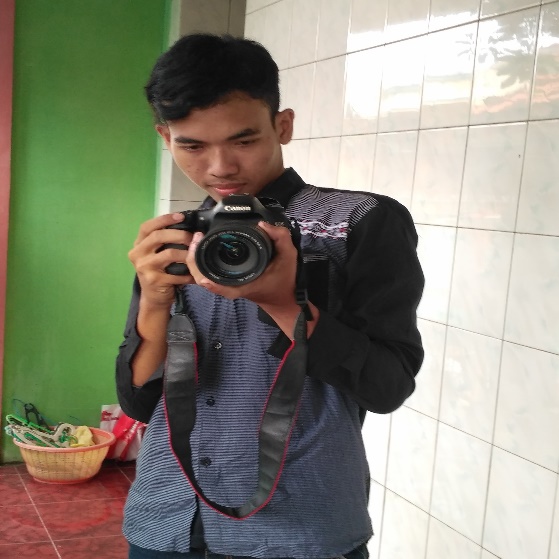 